СОВЕТ   ДЕПУТАТОВМУНИЦИПАЛЬНОГО ОБРАЗОВАНИЯ«ВОТКИНСКИЙ РАЙОН»«ВОТКА ЁРОС»МУНИЦИПАЛ КЫЛДЫТЭТЫСЬДЕПУТАТЪЁСЛЭН КЕНЕШСЫР Е Ш Е Н И Е 18 февраля 2021  года                                                                                    № 336г. ВоткинскО внесении изменений в  Положение об Управлении финансовадминистрации муниципального образования«Воткинский район» и утверждении Положения в новой редакции	В соответствии с Федеральным законом от 06.10.2003№ 131-ФЗ «Об общих принципах организации местного самоуправления в Российской Федерации», Законом Удмуртской Республики от 13.07.2005 № 42-РЗ «О местном самоуправлении в Удмуртской Республике», Уставом муниципального образования «Воткинский район»Совет депутатов муниципального образования «Воткинский район» РЕШАЕТ:1. Внести изменения в Положение об Управлении финансов администрации муниципального образования «Воткинский район»  и утвердить Положение об Управлении финансов администрации муниципального образования «Воткинский район» в новой редакции (прилагается).2.  Настоящее решение  вступает в силу с момента его принятия.Председатель Совета депутатовмуниципального образования«Воткинский район»						М.А.НазаровГлава муниципального образования«Воткинский район»                                                                           И.П. Прозоровг. Воткинск« 18» февраля  2021 года№ 336Приложение к решению
Совета депутатов муниципального
образования «Воткинский район»от «18» февраля  2021 года № 336
ПОЛОЖЕНИЕоб Управлении финансов  Администрациимуниципального образования «Воткинский район»( в новой редакции)г. Воткинск20211. Общие положения1.1. Управление финансов администрации муниципального образования «Воткинский район» (далее Управление финансов)  является самостоятельным отраслевым (функциональным) органом администрации муниципального образования «Воткинский район», осуществляющим управление в сфере финансов, налоговой политики и бюджетного процесса в муниципальном образовании «Воткинский район», обеспечивающим исполнение бюджета муниципального образования «Воткинский район», координирующим деятельность в этой сфере органов местного самоуправления муниципального образования «Воткинский район», муниципальных учреждений и других участников бюджетного процесса.1.2. Управление  финансов в своей деятельности подотчетно главе муниципального образования «Воткинский район», Администрации муниципального образования «Воткинский   район». Управление финансов  несет перед Администрацией ответственность за выполнение возложенных на него полномочий1.3. Учредителем управления финансов является муниципального образования «Воткинский район» в лице администрации муниципального образования «Воткинский район»  (далее - администрация).1.4.  Управление финансов наделяется правами юридического лица, является муниципальным казенным учреждением, имеет обособленное имущество, самостоятельный баланс, смету доходов и расходов, печать, штампы и бланки установленного образца со своим наименованием и наименованием Администрации муниципального образования «Воткинский район», счета, открываемые в соответствии с законодательством Российской Федерации1.5. Управление финансов в пределах своей компетенции, установленной настоящим Положением, вступает в правоотношения с юридическими и физическими лицами, заключает контракты, договоры и соглашения, выступает истцом и ответчиком в суде.1.6. Управление финансов осуществляет свою деятельность во взаимодействии с органами государственной власти Российской Федерации и их территориальными органами, исполнительными органами государственной власти Удмуртской республики, органами местного самоуправления, со структурными подразделениями администрации муниципального образования «Воткинский район», их должностными лицами, а также иными предприятиями, учреждениями, общественными организациями и гражданами по вопросам, отнесенным к компетенции управления финансов.1.7.   Финансовое обеспечение деятельности финансового управления осуществляется за счет средств бюджета муниципального образования «Воткинский район» на основании бюджетной сметы.1.8. Штатная численность и структура финансового управления утверждаются распоряжением администрации муниципального образования «Воткинский район».1.9. Работники управления финансов, замещающие муниципальные должности муниципальной службы, являются муниципальными служащими, на которых распространяется действие законодательства о муниципальной службе.1.10. Управление  финансов в своей деятельности руководствуется Конституцией Российской Федерации, федеральными конституционными законами, федеральными законами, указами и распоряжениями Президента Российской Федерации, нормативными правовыми актами Правительства Российской Федерации, приказами Министерства финансов Российской Федерации, нормативными правовыми актами Удмуртской республики, Уставом муниципального образования «Воткинский район», решениями Совета депутатов муниципального образования «Воткинский район», постановлениями и распоряжениями администрации муниципального образования «Воткинский район» и настоящим Положением.1.11. Полное наименование управления финансов: Управление финансов  администрации муниципального образования «Воткинский район».1.12. Сокращенное наименование: Управление финансов  администрации МО «Воткинский район».1.13. Местонахождение управления финансов:  Удмуртская республика город Воткинск ул. Красноармейская д. 43а.2. Цели и задачи 2.1. Целью образования и деятельности управления финансов является эффективное управление муниципальными финансами, находящимися в распоряжении муниципального образования «Воткинский район», ориентированное на повышение результативности бюджетных расходов для обеспечения социально-экономического развития муниципального образования «Воткинский район».2.2. Основными задачами управления финансов  являются:2.2.1. Разработка бюджетного прогноза муниципального образования «Воткинский район» на долгосрочный период.2.2.2. Разработка основных направлений бюджетной и налоговой политики муниципального образования «Воткинский район».2.2.3. Организация работы по составлению проекта бюджета муниципального образования «Воткинский район» на очередной финансовый год и плановый период, его представление главе муниципального образования «Воткинский район».2.2.4. Организация исполнения бюджета муниципального образования «Воткинский район», обеспечение его сбалансированности.2.2.5. Организация бюджетного учета и составление отчетности об исполнении бюджета муниципального образования «Воткинский район», а также сводной бухгалтерской отчетности муниципальных бюджетных и автономных учреждений в соответствии  действующим законодательством Российской Федерации.2.2.6.  Разработка предложений по развитию и совершенствованию на территории муниципального образования «Воткинский район» принципов бюджетного устройства и бюджетного процесса, методов бюджетного планирования, исполнения бюджета и формирования отчетности в пределах установленных полномочий.2.2.7.   Осуществление методологического руководства и оказание организационно-методической помощи в пределах своей компетенции, участие в разработке проектов муниципальных правовых актов.3. Функции Для решения возложенных задач управление финансовосуществляет следующие функции:3.1. На основании и во исполнение Бюджетного кодекса Российской Федерации, Положения о бюджетном процессе в муниципального образования «Воткинский район», муниципальных правовых актов муниципального образования «Воткинский район»  издает приказы, участвует в разработке и разрабатывает нормативные акты в установленной сфере деятельности.3.2. Организует составление и составляет проект бюджета муниципального образования «Воткинский район» на очередной финансовый год и плановый период и представляет его с необходимыми документами и материалами главе муниципального образования «Воткинский район».3.3. Разрабатывает бюджетный прогноз муниципального образования «Воткинский район» на долгосрочный период.3.4. Разрабатывает основные направления бюджетной и налоговой политики муниципального образования «Воткинский район».3.5. Осуществляет методологическое руководство по вопросам формирования и исполнения бюджета муниципального образования «Воткинский район», ведения бухгалтерского и бюджетного учета, составления бухгалтерской (бюджетной) отчетности.3.6. В соответствии с Бюджетным кодексом Российской Федерации утверждает по компетенции коды отдельных составных частей бюджетной классификации Российской Федерации.3.7. Утверждает перечень кодов подвидов по видам доходов, главными администраторами которых являются органы местного самоуправления муниципального образования «Воткинский район» и находящиеся в их ведении муниципальные казенные учреждения.3.8. Ведет реестр расходных обязательств муниципального образования «Воткинский район»  представляет реестр расходных обязательств муниципального образования «Воткинский район» в Министерство финансов Удмуртской республики.3.9. Устанавливает порядок ведения и ведет сводный реестр участников бюджетного процесса, а также юридических лиц, не являющихся участниками бюджетного процесса.3.10. Ведет реестр источников доходов бюджета муниципального образования «Воткинский район».3.11. Формирует перечень  налоговых расходов и оценки налоговых расходов, определение порядка формирования перечня налоговых расходов и оценки налоговых расходов.3.12. Осуществляет бюджетные полномочия главного администратора (администратора) доходов бюджета муниципального образования «Воткинский район», главного распорядителя бюджетных средств муниципального образования «Воткинский район» и получателя бюджетных средств муниципального образования «Воткинский район» , главного администратора (администратора) источников финансирования дефицита бюджета муниципального образования «Воткинский район», установленные Бюджетным кодексом Российской Федерации и нормативными правовыми актами, регулирующими бюджетные правоотношения.3.13. Осуществляет методологическое руководство подготовкой и устанавливает порядок формирования и представления главными распорядителями средств бюджета обоснований бюджетных ассигнований.3.14. Устанавливает порядок составления и ведения сводной бюджетной росписи бюджета муниципального образования «Воткинский район», бюджетных росписей главных распорядителей бюджетных средств и кассового плана исполнения бюджета муниципального образования «Воткинский район».3.15. Составляет, утверждает и ведет сводную бюджетную роспись бюджета муниципального образования «Воткинский район», кассовый план.3.16. Доводит до главных распорядителей бюджетных средств показатели сводной бюджетной росписи и лимиты бюджетных обязательств.3.17. Устанавливает порядок исполнения бюджета муниципального образования «Воткинский район»  по расходам и источникам финансирования дефицита бюджета с соблюдением требований Бюджетного кодекса Российской Федерации и Положения о бюджетном процессе в муниципальном образовании «Воткинский район».3.18. Осуществляет операции по управлению остатками средств на едином счете бюджета муниципального образования «Воткинский район».3.19. Устанавливает порядок санкционирования оплаты денежных обязательств и осуществляет в установленном порядке санкционирование оплаты денежных обязательств бюджета муниципального образования «Воткинский район».3.20. Разрабатывает проекты программ муниципальных внутренних заимствований, муниципальных гарантий.3.21. Проводит работу по привлечению кредитов в целях покрытия дефицита бюджета муниципального образования «Воткинский район» и покрытия временного кассового разрыва, возникающего при исполнении бюджета муниципального образования «Воткинский район».3.22. Осуществляет организацию процесса предоставления муниципальных гарантий на основании решения о бюджете муниципального образования «Воткинский район» на очередной финансовый год и плановый период в соответствии с требованиями бюджетного законодательства.3.23. Устанавливает порядок проведения и проводит анализ финансового состояния принципала в целях предоставления муниципальной гарантии.3.24.  Ведет муниципальную долговую книгу.3.25.  Осуществляет управление муниципальным долгом.3.26. Осуществляет ведение бюджетного учета, включая составление и представление бюджетной отчетности, консолидированной отчетности бюджетных и автономных учреждений, иной обязательной отчетности, формируемой на основании данных бюджетного учета, по обеспечению представления такой отчетности в соответствующие государственные (муниципальные) органы.3.27. Устанавливает порядок составления бюджетной отчетности бюджета муниципального образования «Воткинский район».3.28.  Принимает годовую, квартальную и месячную бюджетную отчетность от главных распорядителей бюджетных средств, главных администраторов доходов бюджета, главных администраторов источников финансирования дефицита бюджета.3.29. Составляет бюджетную отчетность об исполнении бюджета муниципального образования «Воткинский район» и представляет ее в Министерство финансов Удмуртской республики.3.30. Осуществляет внутренний, предварительный и последующий контроль за исполнением бюджета муниципального образования «Воткинский район», в том числе контроль за целевым и эффективным расходованием бюджетных средств главными распорядителями и получателями бюджетных средств.3.31. Применяет к главному распорядителю бюджетных средств, получателю бюджетных средств, главному администратору доходов бюджета, главному администратору источников финансирования дефицита бюджета бюджетные меры принуждения за совершение бюджетного нарушения, установленных Бюджетным кодексом Российской Федерации.3.32. Осуществляет приостановление операций по расходованию средств на лицевых счетах получателей бюджетных средств в случаях и в порядке, установленных федеральным законом.3.33. Исполняет судебные акты по обращению взыскания на средства бюджета муниципального образования «Воткинский район» в порядке, предусмотренном Бюджетным кодексом Российской Федерации.3.34. Формирует  и размещает  информацию на едином портале бюджетной системы Российской Федерации в государственной интегрированной информационной системе управления общественными финансами "Электронный бюджет" в соответствии с приказом Министерства финансов Российской Федерации от 28 декабря 2016 года № 243н «О составе и порядке размещения и предоставления информации на едином портале бюджетной системы Российской Федерации.3.35. Принимает участие в работе по согласованию статистических показателей, лежащих в основе межбюджетных отношений.3.36. Ведет прием граждан, рассматривает заявления, предложения и жалобы по вопросам, относящимся к компетенции управления финансов, принимает по ним необходимые решения.3.37. Устанавливает формы документов, необходимых для реализации функций, установленных настоящим Положением.3.38. Обеспечивает сохранность, использование, своевременный отбор и подготовку документов к передаче на хранение в муниципальный архив, осуществляющий деятельность по хранению, комплектованию, учету и использованию архивных документов.3.39. Осуществляет иные полномочия в соответствии с федеральными законами, законами Удмуртской республики, Уставом муниципального образования «Воткинский район»,  иными муниципальными правовыми актами в сфере регулирования бюджетных правоотношений.4. Права и обязанности4.1. В соответствии с возложенными на него задачами управление финансовимеет право:4.1.1. Осуществлять полномочия финансового органа муниципального образования «Воткинский район», предусмотренные муниципальными правовыми актами, регулирующими бюджетные правоотношения.4.1.2. Запрашивать и получать в установленном порядке от органов государственной власти, органов местного самоуправления муниципального образования «Воткинский район», структурных подразделений администрации муниципального образования «Воткинский район», организаций и учреждений любой организационно - правовой формы, индивидуальных предпринимателей, осуществляющих свою деятельность на территории муниципального образования «Воткинский район», информацию, документы, сведения, иные материалы, необходимые для осуществления управлением финансов возложенных на него функций.4.1.3. Требовать от главных распорядителей и получателей бюджетных средств, автономных и бюджетных учреждений, получателей субсидий из бюджета муниципального образования «Воткинский район» представления отчетов об использовании средств бюджета муниципального образования «Воткинский район» и иных сведений, связанных с получением, перечислением, зачислением и использованием средств бюджета муниципального образования «Воткинский район».4.1.4. Осуществлять администрирование поступлений в бюджет муниципального образования «Воткинский район» по закрепленным за управлением финансов  источникам доходов и источникам внутреннего финансирования дефицита бюджета муниципального образования «Воткинский район».4.1.5. Запрашивать у кредитно-финансовых учреждений и иных организаций независимо от форм собственности информацию, документы, сведения, необходимые для осуществления контроля за операциями с бюджетными средствами.4.1.6. Применять за совершение бюджетного нарушения бюджетные меры принуждения в соответствии с Бюджетным кодексом Российской Федерации.4.1.7. Выступать в качестве истца и ответчика в судах, представлять свои интересы в органах государственной власти, органах местного самоуправления, организациях и учреждениях, направлять материалы в правоохранительные органы.4.1.8. Осуществлять разработку методических материалов и рекомендаций по вопросам, отнесенным к компетенции управления финансов.4.1.9. Организовывать совещания, рабочие группы для рассмотрения вопросов, находящихся в компетенции управления финансов.4.1.10. Разрабатывать проекты муниципальных правовых актов муниципального образования «Воткинский район»  по вопросам, отнесенным к компетенции управления финансов.4.1.11.  Вносить предложения главе муниципального образования «Воткинский район» по вопросам, отнесенным к компетенции управления финансов.4.1.12. Разрабатывать предложения к нормативным правовым актам, принимаемым органами государственной власти Удмуртской республики и затрагивающим интересы муниципального образования «Воткинский район» в части, относящейся к компетенции управления финансов.4.1.13. Осуществлять иные права, предусмотренные действующим законодательством.4.2. При выполнении возложенных задач управлениефинансов обязано:4.2.1. Соблюдать требования действующего законодательства Российской Федерации.4.2.2. Обеспечивать решение задач и выполнение функций, установленных настоящим Положением.4.2.3. Действовать в интересах населения муниципального образования «Воткинский район».4.2.4. Осуществлять свою деятельность на основе текущих и перспективных планов администрации муниципального образования «Воткинский район».4.2.5. Повышать профессиональный уровень работников управления финансов.4.2.6. Вести прием граждан по вопросам, отнесенным к компетенции управления финансов.4.2.7. Соблюдать установленные сроки при принятии решений, рассмотрении обращений граждан и организаций.4.2.8. Составлять бухгалтерскую, налоговую и статистическую отчетность, представлять в установленном порядке в органы государственной власти, органы местного самоуправления необходимую информацию.4.2.9. Осуществлять иные обязанности, предусмотренные действующим законодательством.Организация деятельности УправленияУправление финансов возглавляет начальник (далее - начальник Управления), назначаемый на должность и освобождаемый от должности главой муниципального образования  "Воткинский район". Условия и гарантии деятельности начальника Управления, как муниципального служащего, оговариваются в заключаемом с ним договоре, который не может противоречить законодательству о муниципальной службе и Трудовому кодексу Российской Федерации. Начальник Управления:руководит деятельностью Управления на принципах единоначалия;организует работу Управленияфинансов, издает в пределах своей компетенции приказы, утверждает инструкции, дает указания по вопросам деятельности Управленияфинансов, контролирует их исполнение, проводит совещания;назначает в установленном порядке на должность и освобождает от должности муниципальных служащих, работников Управленияфинансов, заключает, изменяет и прекращает трудовые договоры с ними, принимает решения о поощрении и применении к работникам Управленияфинансов, дисциплинарных взысканий; решение о поощрении муниципальных служащих принимается по согласованию с главой муниципального образования «Воткинский район»;утверждает положения о структурных подразделениях, должностные инструкции работников Управленияфинансов,;утверждает правила внутреннего трудового распорядка в Управлениифинансов;обеспечивает соблюдение законов, нормативных правовых актов Российской Федерации, законов и нормативных правовых актов Удмуртской Республики, муниципальных правовых актов органов местного самоуправления, настоящего Положения;действует без доверенности от имени Управления финансов, представляет его интересы в государственных органах, предприятиях, организациях, учреждениях, распоряжается имуществом в пределах своей компетенции, совершает в установленном порядке сделки от имени Управленияфинансов, заключает договоры, выдает доверенности на представление интересов Управленияфинансов во всех предприятиях, учреждениях, организациях, суде;5.2.8. разрабатывает и представляет на утверждение главе муниципального образования «Воткинский район» штатное расписание управления финансов;5.2.9. осуществляет иные права, предусмотренные бюджетным законодательством Российской Федерации, Удмуртской республики, муниципальными правовыми актами муниципального образования «Воткинский район».В период отсутствия начальника его обязанности исполняет заместитель начальника, который несет персональную ответственность за надлежащее исполнение возложенных на Управление задач и функций. Работники Управления финансов, исполняющие обязанности  по должности муниципальной службы, являются муниципальными служащими и руководствуются в своей деятельности законодательством о муниципальной службе, Трудовым кодексом Российской Федерации, должностными инструкциями и правилами внутреннего трудового распорядка. Работники, осуществляющие техническое обеспечение деятельности Управленияфинансов, руководствуются в своей деятельности Трудовым кодексом Российской Федерации, должностными инструкциями и правилами внутреннего трудового распорядка. 6. Имущество6.1. Имущество управления финансов (движимое и недвижимое), закрепленное за ним на праве оперативного управления, является муниципальной собственностью муниципального образования «Воткинский район».6.2. Источниками формирования имущества управления финансовявляются:финансирование из бюджета муниципального образования «Воткинский район»;имущество, переданное учредителем на праве оперативного управления;другие источники в соответствии с законодательством Российской Федерации.6.3. Учредитель имеет право устанавливать ограничения на отдельные виды источников доходов.6.4. Управление финансов  владеет, пользуется, распоряжается закрепленным за ним имуществом на праве оперативного управления в пределах, установленных законом, в соответствии с целями своей деятельности, заданиями учредителя, договором о порядке использования имущества, закрепленного на праве оперативного управления, назначением имущества. 6.5. Управление финансов  несет ответственность за сохранность и эффективное использование закрепленного за ним имущества. Управление финансов обязано эффективно использовать имущество (как закрепленное за ним на праве оперативного управления, так и находящегося у него в самостоятельном распоряжении). 6.6. Управление финансов не вправе отчуждать или иным способом распоряжаться закрепленным за ним имуществом, имуществом, приобретенным за счет средств, выделенных по смете, иначе как по решению учредителя.6.7. Управление финансов не вправе совершать сделки, возможными последствиями которых является отчуждение или обременение имущества, закрепленного за управлением, или имущества, приобретенного за счет средств, выделенных учредителем.6.8. Учредитель имущества, закрепленного за управлением, вправе изъять неиспользуемое либо используемое не по назначению имущество и распорядиться им по своему усмотрению.7. ОтветственностьВсю полноту ответственности за своевременность и качество выполнения полномочий и функций, возложенных на Управление финансов настоящим Положением, несет начальник Управления.Порядок привлечения к ответственности начальника Управления устанавливается действующим законодательством, должностной инструкцией, трудовым договором, и иными нормативными и распорядительными документами.Степень ответственности и порядок привлечения к ответственности других работников Управленияфинансов устанавливается действующим законодательством, должностными инструкциями работников Управленияфинансов, трудовыми договорами, и иными нормативными и распорядительными документами Администрации муниципального образования «Воткинский район».Реорганизация и ликвидация Управления,
изменение ПоложенияВнесение изменений и дополнений в настоящее Положение, а также реорганизация и ликвидация Управления финансов производится на основании решения администрации муниципального образования «Воткинский район».Ликвидация Управления финансов производится  в порядке и в сроки, установленные действующим  законодательством Российской Федерации и правовыми актами  муниципального образования «Воткинский район».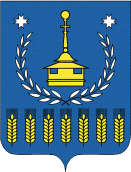 